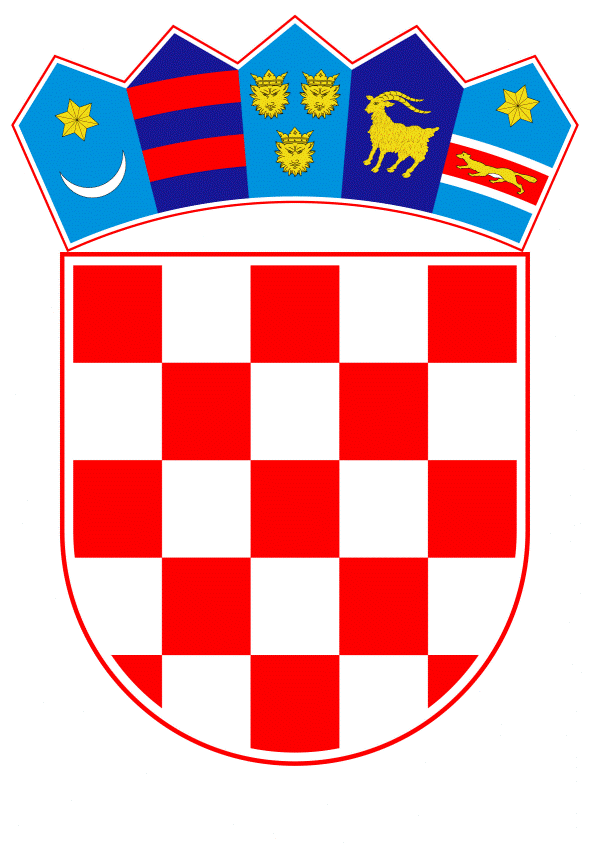 VLADA REPUBLIKE HRVATSKEZagreb, 30. siječnja 2020.______________________________________________________________________________________________________________________________________________________________________________________________________________________________PrijedlogNa temelju članka 31. stavka 2. Zakona o Vladi Republike Hrvatske (Narodne novine, br. 150/11, 119/14,  93/16 i 116/18) i članka 13. stavka 1. Zakona o reprezentativnosti udruga poslodavaca i sindikata (Narodne novine, br. 93/14 i 26/15), Vlada Republike Hrvatske je na sjednici održanoj ____________________ 2020. godine donijelaO D L U K Uo pokretanju postupka pregovora o sklapanju izmjena i dopuna Kolektivnog ugovora za djelatnost zdravstva i zdravstvenog osiguranja i  imenovanju pregovaračkog odbora Vlade Republike Hrvatske I.Pokreće se postupak pregovora o sklapanju izmjena i dopuna Kolektivnog ugovora za djelatnost zdravstva i zdravstvenog osiguranja (Narodne novine, br. 29/18, 35/19, 78/19 i 92/19).II.U pregovarački odbor Vlade Republike Hrvatske za pregovore o sklapanju izmjena i dopuna Kolektivnog ugovora iz točke I. ove Odluke imenuju se:ministar zdravstvaTomislav Dulibić, državni tajnik u Ministarstvu zdravstva Zdravko Zrinušić, državni tajnik u Ministarstvu financijaLucian Vukelić, ravnatelj Hrvatskog zavoda za zdravstveno osiguranjeDražen Opalić, predstavnik Ministarstva rada i mirovinskoga sustavaDanica Kramarić, predstavnica Ministarstva zdravstva Marija Pećanac, predstavnica Ministarstva zdravstvaDražen Jurković, direktor Udruge poslodavaca u zdravstvu.III.Za zamjenike članova pregovaračkog odbora iz točke II. ove Odluke imenuju se:Željko Plazonić, državni tajnik u Ministarstvu zdravstvaHrvoje Tomljenović, predstavnik Ministarstva zdravstvamr. sc. Ivana Jakir-Bajo, glavna državna rizničarka, predstavnica Ministarstva financijaVeronika Laušin, predstavnica Hrvatskog zavoda za zdravstveno osiguranje  Kristina Balenović, predstavnica Ministarstva rada i mirovinskoga sustavaZdravko Batarilo, predstavnik Ministarstva zdravstvaMartina Furlan, predstavnica Hrvatskog zavoda za zdravstveno osiguranjeTanja Paun, predstavnica Udruge poslodavaca u zdravstvu.IV.Ova Odluka stupa na snagu danom donošenja, a objavit će se u Narodnim novinama.Klasa: Urbroj: Zagreb, PREDSJEDNIK
mr. sc. Andrej PlenkovićOBRAZLOŽENJEZa vrijeme važenja ranijeg Kolektivnog ugovora iz 2013. godine zdravstveni radnici u sustavu zdravstva i zdravstvenog osiguranja počeli su podizati tužbe radi načina obračuna prekovremenih sati, zauzimajući stav da se ti sati trebaju obračunati tako da se plaća u prekovremenom radu uvećava ne samo za 50% od osnovne plaće već i za dodatak za posebne uvjete rada te za dodatak na iznimnu odgovornost za život i zdravlje ljudi.Po navedenom pitanju postojala je neujednačena sudska praksa i različita shvaćanja sudova te je stoga radi ujednačavanja sudske prakse Vrhovni sud Republike Hrvatske, na osmoj sjednici Građanskog odjela održanoj 9. prosinca 2019. godine, zauzeo pravno shvaćanje u vezi uvećanja plaće zdravstvenim radnicima za prekovremeni rad navodeći da: "Zdravstveni radnici za vrijeme važenja Kolektivnog ugovora za djelatnost zdravstva i zdravstvenog osiguranja (Narodne novine, broj 143/13 i 96/15, dalje: KU) koji u redovnom radu imaju pravo na uvećanje plaće za posebne uvjete rada iz čl. 57. KU i pravo na uvećanje plaće za iznimnu odgovornost za život i zdravlje ljudi iz čl. 59. KU, imaju pravo na te dodatke (kumulativno) i za sate ostvarene u prekovremenom radu."S obzirom da je navedeno pravno shvaćanje Vrhovnog suda obvezno za sudove koji će rješavati o tužbama podnesenim zbog načina obračuna prekovremenih sati u sustavu zdravstva, potrebno je izmijeniti odredbu Kolektivnog ugovora koja uređuje pravo na uvećanje plaće za prekovremeni rad kako bi se uskladila s navedenim pravnim shvaćanjem Vrhovnog suda.S tim u vezi i Samostalni sindikat zdravstva i socijalne skrbi  Hrvatske te Hrvatski strukovni sindikat medicinskih sestara – medicinskih tehničara kao potpisnici Kolektivnog ugovora dostavili su prijedlog za pokretanje postupka izmjena i dopuna Kolektivnog ugovora u smislu članka 18. stavka 1. Kolektivnog ugovora. Slijedom navedenoga,  predlaže se Vladi Republike Hrvatske donošenje Odluke o pokretanju pregovora o sklapanju izmjena i dopuna Kolektivnog ugovora za djelatnost zdravstva i zdravstvenog osiguranja i imenovanju pregovaračkog odbora Vlade Republike Hrvatske.Predlagatelj:Ministarstvo zdravstvaPredmet:Prijedlog odluke o pokretanju postupka pregovora o sklapanju izmjena i dopuna Kolektivnog ugovora za djelatnost zdravstva i zdravstvenog osiguranja i imenovanju pregovaračkog odbora Vlade Republike Hrvatske